СодержаниеСущность предполагаемого проекта и место реализации	1.Резюме проекта.1.1.Эффективность реализации проекта.1.2.Общая стоимость проекта.1.3.Необходимые (привлекаемые) финансовые ресурсы.1.4.Срок окупаемости проекта.1.5.Финансовые результаты реализации плана.1.6. Гарантия и залоги.2.Анализ положения дел в отрасли.	2.1. Общая характеристика отрасли.	2.2. Рыночные предпосылки создания агропромышленного комплекса.	3.Описание проекта.  	3.1. Основная характеристика продукции.	   3.2. Цены материалов и оборудование проекта.   3.3. Состав исходно разрешительной документации, необходимой для проектирования.   3.4. Состав разрабатываемой проектной документации.4. Маркетинг и сбыт продукции.4.1. Маркетинговая стратегия.4.2. План продаж.5.Организационный план.6.Финансовый план.6.1. Условия и допущения, использованные при оценке экономической эффективности проекта.6.2 Расчет окупаемости проекта.7.Оценка эффективности проекта и рисков его реализации.7.1. Расчет чистой приведенной стоимости проекта.7.2. Расчет показателей внутренней нормы рентабельности.7.3. Расчет срока окупаемости.7.4. Определение точки безубыточности.7.5. Анализ основных видов рисков. 7.6. Выводы.Резюме проектаСущность предполагаемого проекта и место реализации.Проектом, предусматривается строительство тепличного агропромышленного комплекса на крайнем севере. Тепличное хозяйство, благодаря своей специфичности, может приносить немалый доход своим владельцам, так как витамины нужны потребителям овощей и фруктов не только летом, а цены на эти самые витамины в холодное время года весьма высоки, причем львиная доля из их стоимости уходит именно производителю, то есть владельцу теплиц.Стоимость на полною реализацию проекта составит 5 миллиардов рублей. Из них львиная доля 4 миллиарда рублей уйдет на строительство тепличного комплекса из двух корпусов по 10 га. Всего под выращивание агрокультуры будет выделено 20 га. Под всю производственную площадь будет затребовано 40 га, это складские помещения, котельная, подъездные пути, КПП и административное здание. На строительство данных объектов, а также для закупки всего необходимого, будет потрачен оставшийся 1 миллиард рублей.Деятельность комплекса будет поставлена на выращивание томата, огурцов, зелени и других овощей, может включить в себя огромное множество культур и растений, выращивание которых в полной мере осуществимо в домашнем хозяйстве. По статистике средняя урожайность тепличного хозяйства составит 90 кг/м2 ежегодно, что в свою очередь позволяет определить среднюю урожайность нашего проекта за год 18 538 740 кг. Среднегодовая оптовая стоимость за кг продукта, составит 96 рублей. Годовая прибыль без учета расходов, составит 1 779 719 040 тыс. рублей.       Эффективность реализации проекта.Расчеты по настоящему бизнес-плану инвестиционного проекта выполнены на основании информации, актуальной по состоянию на 2021года. Период прогноза финансово-хозяйственной деятельности, составляет 10 лет (2021-2031 годы), что превышает период окупаемости, который составляет 7 лет.Ставка дисконтирования 13 %Чистый дисконтированный доход составит VPN =  2 109 104, 15Внутренняя норма доходности IRR = 22,6%     Общая стоимость проекта.Полная стоимость реализации инвестиционного проекта «Строительство тепличного агропромышленного комплекса на крайнем севере» составляет 5 миллиардов рублей:Строительство двух тепличных комплексов по 102 993 м2 – 2 000 000 тыс. руб., итого: 4 000 000 тыс. рублей.	Логистические затраты в среднем, составят – 304 000 тыс. рублей.Подготовительная деятельность, благоустройство участка — 572 000 тыс. рублей.Затраты на проведении коммуникаций (газ, вода, электричество) — 16 000 тыс. рублей.Покупка посадочного материала — 4 500 тыс. рублей.Покупка автотранспорта — 78 000 тыс. рублей.Регистрация бизнеса, разрешительные документы и справки — 9 500 тыс. рублей.Прочие затраты- 16 000 тыс. рублей.     Необходимые (привлекаемые) финансовые ресурсы.В качестве источников финансирования реализации инвестиционного проекта «Строительство тепличного агропромышленного комплекса на крайнем севере», выступают привлеченные средства:кредит коммерческого банка (инвестиционный кредит): 5 миллиардов рублей, по ставке 15%.Пользование кредитными средствами предприятием будет основываться на принципах срочности, возвратности и платности.Обслуживание заемных средств будет осуществляться за счет сгенерированного положительного денежного потока от операционной деятельности.Произведенный расчет экономической эффективности выявил, что окупаемость инвестиционных затрат, будет достигнута на седьмом году после вывода на полную мощность проекта.1.4     Срок окупаемости проекта.Простой срок окупаемости: 7 лет.В целях расчета эффективности участия в данном Проекте, чистый денежный поток определяется путем сопоставления потоков от всех видов деятельности (операционной, инвестиционной, финансовой) Проекта. Ставка дисконтирования при расчете была применена в размере 13%.    Финансовые результаты реализации плана.Расчет экономической эффективности проекта осуществляется в постоянных ценах, то есть ценах, действующих на момент проведения расчетов эффективности, и сохраняющихся на всем горизонте планирования.Показатели эффективности проекта рассчитываются на основании дисконтированных денежных потоков.Чистый дисконтированный доход: VPN =  2 109 104, 15Внутренняя норма доходности: IRR =22,6%Величина чистого дисконтированного дохода, является положительной. Это свидетельствует о том, что положительные денежные потоки, которые генерируются в процессе реализации проекта, достаточны для покрытия инвестиций, с учетом стоимости денег во времени и исходной суммы капитальных вложений.Прибыль без учета выплаты инвестиционных средств за расчетный период составит 13 101 758,4 тыс. рублей.1.6       Гарантия и залоги.Форма гарантий или величина залога, определяется кредитным соглашением.По своим основным финансово-экономическим показателям, этот инвестиционный проект можно отнести к эффективным в своей отрасли.Привлечение кредитных средств, на осуществление настоящего проекта, позволит освоить в Ямало-Ненецком АО производство конкурентоспособного товара, пользующегося в регионе устойчивым спросом и создать новые высокооплачиваемые рабочие места.Срок строительства тепличного комплекса составит 3 года, с учетом изготовления оборудования и доставки. Срок строительства с начала реализации проекта не превышает 3 года. 2.   Анализ положение дел в отрасли. 2.1   Общая характеристика отрасли.Если вы знакомы с растущими технологиями и научными разработками в сельском хозяйстве, вполне согласитесь, что тепличное хозяйство является прибыльным бизнесом. Тепличное сельское хозяйство быстро набирает обороты в нашем мире сегодня, что дает возможность большего контроля над выращиванием различных культур.В зависимости от технических характеристик и спецификации конструкции теплицы, некоторые из важных факторов могут контролироваться, включая температуру, уровни света и тени, орошение, внесение удобрений, атмосферную влажность и др.Тепличное хозяйство является перспективным бизнесом.В основном, теплицы используются для преодоления недостатков выращивания овощей, зелени и фруктов в тех местах, где короткий вегетационный период или плохой уровень освещенности. По сути, они предназначены для улучшения производства продуктов питания в маргинальных средах.Это связано с тем, что теплицы в хозяйстве позволяют выращивать определенные культуры в течение всего года независимо от климатических условий. Также парники все чаще становятся важным фактором в цепочке поставок продовольствия во многих регионах страны.Основной проблемой, удерживающей формирование сферы, считаются большие цена в энергоносители. На сегодняшний день площадь участка для выращивания овощей в теплицах в РФ имеют не более 2 000 га. Если сравнивать с Китаем, область парниковых хозяйств имеет 1,7 миллионов га.Несмотря на это, Российское правительство заинтересовано и концентрирует интерес в развитии тепличного бизнеса, оказывает государственную помощь молодым и функционирующим фермерам, выделяет аграрные зоны для построек хозяйств, выдает гранты и субсидии, банки оформляют кредиты для малого бизнеса под низкие процентные ставки.2.2     Рыночные предпосылки создания агрокомплекса в Ямало-Ненецкого АО. По статистическим данным за 2018 – 2021 года на низком уровне остается потребление овощей и бахчевых — 105,6 кг на душу населения (при норме — 140 кг). Примечательно, что производство овощей и бахчевых культур в 2018 году выросло на 1,5% — до 15,7 млн т., а объем запасов увеличился на 2,6% — до 667,1 тыс. т. Спрос рождает потребление. Эта сфера в округе, как во всей стране, находится востребованной, но пока не заполненной нише. Если эту нишу не заполнит один, то ее заполнит другой. В районе, где мы хотим построить тепличный комплекс, нет крупных производителей. Вся продукция везется за 1500 км минимум, а то и больше. В условиях крайнего севера довести эту продукцию до потребителей бывает весьма затруднительно. Из-за сильных морозов, и продолжительностью холодного периода 9 месяцев в году. Все эти затраты переносятся на потребителя, что в свою очередь сказывается на стоимости продукции.В плане отопления, наш проект будет автономен, будет своя котельная на природном газе, что очень сильно снизит затраты на отопление и энергоносители в целом.Статистические данные населения ЯНАО на 2021 год составлят 544 008 человек, постоянно проживающих в округе. К этому примерно столько же, а по некоторым данным и больше, приезжающих на работу вахтовым методом. Ближайшие населенные пункты, состоящие только из рабочих вахтового метода это: Ямбург, Новозаполярный, Саббета. А также на всех месторождениях, находящихся на территории ЯНАО, работают рабочие по вахтовому методу, которые приезжают со всей России.Одним словом, потенциальный рынок потребления равен 1 миллиону человек, из среднего потребляемого в год 105,6 кг равно 105 600 000 кг, примерное потребление овощей в ЯНАО. Нашими производственными площадями, мы сможем перекрыть только 18 538 740 кг, это примерно 1/5 из общего рынка потребления в ЯНАО.3. Описание проекта3.1 Основная характеристика продукции.Описание продукции. Бизнес-план тепличного хозяйства по выращиванию томата, огурцов, зелени и других овощей может включить в себя огромное множество культур и растений, выращивание которых в полной мере осуществимо в домашнем хозяйстве. Ниже приведены источники, которые можно выращивать и создавать для получения дохода. Продажа сельскохозяйственных культур, таких как:•	огурцы, лук-шалот, помидоры, салат-латук;•	паприка, красный салат-лук, горох, китайская капуста;•	базилик, розы, помидоры, бамия, канталупа и болгарский перец;•	кресс-салат, кориандр, петрушка, лимонная трава, шалфей;•	фасоль, редис, клубника, дыни, репа, пастернак;•	сладкий картофель, цветная капуста, капуста;•	брокколи и баклажаны;•	услуги по пересадке и культивировании растений;•	переработка и упаковка овощей и фруктов.Урожайность, согласно готовому бизнес-плану тепличного хозяйства составит 90 кг/м2 (из-за времени). Ежегодный объем производства с участка в 102 993 кв. метров составит около 9 269 370 кг. С двух 18 538 740 кг.. Среднегодовая оптовая стоимость за кг. продукта составит 96 руб.Предполагаемый ежегодный оборот компании, уже после осуществления продажи продукта, составит около 1 779 719 040 тыс. руб. В месяц среднем составит 148 309 920 тыс. руб.  3.2 Цены материалов и оборудование проекта.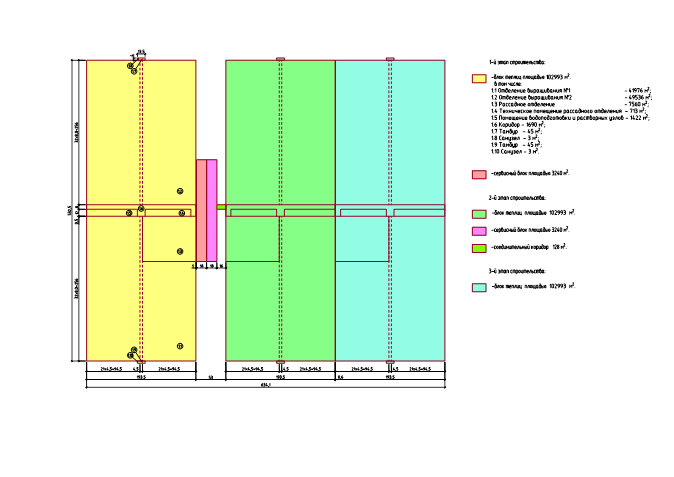 Цены материалов и оборудования для проекта 102,993 м2:ИТОГО СТОИМОСТЬ ПОСТАВКИ МАТЕРИАЛОВ И ОБОРУДОВАНИЯ: ПО КУРСУ ЕВРО В РУБЛЯХ ЦБ   РФ НА 04.02.2020: 1 млрд 900 млн 137 тыс 755 руБ. Стоимость указана без учета логистики, с учетом НДС. В стоимость включено проектирование П и Р. •	Строительство двух тепличных комплексов по 102 993 м2 – 2 000 000 тыс. рублей, итого: 4 000 000 тыс. рублей•	Логистические затраты в среднем составят – 304 000 тыс. рублей.•	Подготовительная деятельность, благоустройство участка — 572 000 тыс. рублей.•	Затраты на проведении коммуникаций (газ, вода, электричество) — 16 000 тыс. рублей.•	Покупка посадочного материала — 4 500 тыс. рублей.•	Покупка автотранспорта — 78 000 тыс. рублей.•	Регистрация бизнеса, разрешительные документы и справки — 9 500 тыс. рублей.•	Прочие затраты 16 000 тыс. рублей.3.3 Состав исходно-разрешительной документации, необходимой для проектирования.3.4 Состав разрабатываемой проектной документации4. Маркетинг и сбыт продукции.4.1. Маркетинговая стратегия.Перед каждым, кто продает излишки или специально выращивает овощи для реализации, непременно встает проблема, как быстрее и с хорошей прибылью продать их на рынке. Простые правила базарного маркетинга.Одна их помех в удачной торговле - пересортица, то есть, когда мелкие, среднего размера и крупные овощи оказываются в одной куче. На прилавок же необходимо выкладывать овощи одного размера, и конечно, чистые, ровные и без повреждений. Поэтому, заранее отбросив поврежденные, рассортируйте овощи или фрукты по габаритам, а также отделите стандартный товар от некондиционного, с небольшими дефектами (экземпляры кривые, тонкие, слишком длинные, неровно окрашенные, чуть растрескавшиеся). Ведь не кондицию тоже можно пристроить, только дешевле. Вообще-то, можно с успехом торговать, например, только одними огурцами, капустой, либо яблоками. Но поскольку покупателю удобнее, чтобы все было в одном месте, лучше предложить ему ассортимент овощей или фруктов. Причем широкий ассортимент может помочь продаже каждого вида товара. Ведь если рядом положить овощи, используемые для приготовления одного блюда, или ярко окрашенные, цвет которых возбуждает аппетит, их будут охотнее приобретать. Важно, чтобы цвета были гармоничны. Хорошо сочетаются белый и розовый, белый и зеленый, золотистый или оранжевый и зеленый, желтый и коричневый, бордовый и зеленый. Поэтому хорошо смотрятся рядом зелень петрушки и морковь, или салат и головки репчатого лука. На тему правильного маркетинга овощей есть много полезной литературы, а также доклады и диссертации. В нашем отдельно взятом случае, будет создан отдел маркетинга. Он то и будет отвечать за сбыт продукции, в основном оптовые. В крупные сетевые марки, а также в организации газовой промышленности, на обеспечение свежей продукции работников на месторождениях.4.2. План продаж.Потенциальный рынок потребления равен 1 миллиону человек, из среднего потребляемого в год 105,6 кг, равно 105 600 000 кг, примерное потребление овощей в ЯНАО. Нашими производственными площадями, мы сможем перекрыть только 18 538 740 кг., это примерно 1/5 из общего рынка потребления в ЯНАО.5. Организационный план.Срок реализации проекта: 3 года.Продолжительность инвестиционной фазы проекта (получение разрешительной и проектной документации, строительство, отделка, ввод в эксплуатацию) составляет 3 года. 6.Финансовый план.6.1 Условия и допущения, использованные при оценке экономической эффективности проекта.Горизонт планирования 10 лет Начало эксплуатации после начала строительства 3 года.Денежная единица: тыс. рублей.Расчет бизнес-плана произведен в постоянных среднегодовых ценах.Налогообложение выбрано – общая система, так как в рамки упрощенной Проект не вписывается по критериям годового оборота.НДС – 18%;Налог на прибыль – 20%;Налог на имущество организации – 2,2%;Налог на доходы физических лиц – 13%.Ставка дисконтирования – 13%.6.2. Расчеты окупаемости проектаОкупаемость проекта. Расчет окупаемости проекта ведётся с учётом рыночных цен на сырьевую базу и продукцию агрокомплекса. Также считалось максимальная загруженность производства в две смены. Занятость на предприятии сто двадцать девять человек. Расчеты расходов взяты с учётом колебания рынка. В таблице (окупаемости проекта) показаны показатели одного года работы агрокомплекса после ввода в эксплуатацию. В ней наглядно показан доход предприятия без учета выплаты по кредиту в месяц составит 109 181 320 рублей. Ежемесячная выплата по кредиту с учётом 15% годовых составит 62 500 000 руб. В год 750 000 000 рублей. За три года отсрочки по выплате кредита составит 2 250 000 000 рублей. Итого к началу выплаты долг составит 7 250 000 000 рублей. Плата с уменьшением выплат процента считаются по годам: 1 300 000 000 рублей из них процент 750 000 000 рублей, а погашение за должности 550 000 000 рублей, остаток долга составит 4 450 000 000 рублей. 1 300 000 000 рублей, из них процент 667 500 000 рубле, погашение за должности 632 500 000 рублей, остаток долга составит 3 817 500 000 рублей.1 300 000 000 рублей, из них процент 572 625 000 рублей, погашение за должности 727 375 000 рублей, остаток долга составит 3 094 125 0001 300 000 000 рублей, из них процент 464 118 750 рублей, погашение за должности, а 835 881 250 рублей, остаток долга составит 2 258 243 7501 300 000 000 руб. из них процент 338 736 562, 5 руб. погашение за должности, а 961 263 437, 5рублей, остаток долга составит 1 296 980 312, 5 рублей.1 300 000 000 рублей, из них процент 194 547 046, 88 рублей, погашение за должности 1 105 452 953, 13 рублей, остаток долга составит 191 527 368, 37 рублей.220 256 473, 63 рублей, из них процент 28 729 105, 26 рублей, погашение за должности 191 527 368,37 рублей, остаток долга составит 0. Теперь выплаты за накопившийся долг по проекту до запуска 1 079 743 562,37 рублей, остается 1 170 256 473,63 рублей.1 170 256 473,63 рублей, последняя выплата.Общая сума выплат за три года составит 10 270 256 473, 63 рублей, из них 3 020 256 473, 63 рублей составил процент по кредиту во время платежей, а 2 250 000 000 рублей, накопленная процентная задолженность, и 5 000 000 000 руб. инвестиции.    Расчёт и анализ инвестиционного проекта. PV – первичная стоимость = 5 000 000 000 Взяв за процентную ставку r – 0,15. FV = PV*(1+r)=5 000 000 000*(1+0,15)=5 750 000 000Таким образом, зная процентную ставку и начальную сумму, мы определяем наращенную сумму задолженности FV = 5 750 000 000 Теперь проходим к вычислению процентных денег. I = (FV - PV) = 5 750 000 000-5 000 000 000=750 000 000 Interest money, процентные деньги, проценты. Представляют собой сумму дохода. I = 750 000 000 Вычисляем ставку дисконтирование. bd = I/FV = 750 000 000/5 750 000 000 = 0,13Ставка дисконтирования = 0,13 или 13%Платежи денежного потока суммируем внутри года. Мы берём на рассмотрение десять лет, с момента запуска комплекса, и высчитываем Дисконтированный доход за десять лет.-5 000 000 000+1 310 175 840/(1.13)+ 1 310 175 840((1.13) ˄2)+ 1 310 175 840((1.13) ˄3)+ 1 310 175 840((1.13) ˄4)+ 1 310 175 840((1.13) ˄5)+ 1 310 175 840((1.13) ˄6)+ 1 310 175 840((1.13) ˄7)+ 1 310 175 840((1.13) ˄8)+ 1 310 175 840((1.13) ˄9)+ 1 310 175 840((1.13) ˄10)= 2 109 104, 15Чистый дисконтированный доход составит VPN =  2 109 104, 15По этим расчетам ЧДД или VPN равен 2 108 621 050Из-за сокращения коэффициента фактора, есть погрешность в расчётах, поэтому оставим первый вариант расчетов.Теперь высчитаем внутреннюю норму доходности IRR. Её высчитывают при NPV приравненной к нулю. -5 000 000 000+1 310 175 840/(1.226)+ 1 310 175 840((1.226 ˄2)+ 1 310 175 840((1.226) ˄3)+ 1 310 175 840((1.226 ˄4)+ 1 310 175 840((1.226) ˄5)+ 1 310 175 840((1.226) ˄6)+ 1 310 175 840((1.226) ˄7)+ 1 310 175 840((1.226) ˄8)+ 1 310 175 840((1.226) ˄9)+ 1 310 175 840((1.226) ˄10) =Примерно равно нулю.Внутренняя норма доходности составит IRR =22,6%7. Оценка эффективности проекта и рисков его реализации.Выручка от реализации продукции за год, составит 1 310 175,84 тыс. рублей. Чистая прибыль за год после выплат обязательств по кредиту составит 175,84 тыс. рублей.Бюджетный эффект инвестиционного проекта, определяется, как сальдо поступлений и выплат бюджета, в связи с реализацией данного проекта. В расчетах проводится дисконтирование объемов поступлений и выплат по годам реализации проекта.7.1.Расчет чистой приведенной стоимости проекта.Расчет экономической эффективности проекта осуществляется в постоянных ценах, то есть ценах, действующих на момент проведения расчетов эффективности и сохраняющихся на всем горизонте планирования.Показатели эффективности проекта, считаются на основании дисконтированных денежных потоковДля признания проекта эффективным, необходимо, чтобы NPV проекта был положительным. При определении эффективности, для полных инвестиционных затрат, учитываются следующие денежные потоки проекта: денежные потоки от операционной деятельности, с учетом процентов по кредитам; денежные потоки от инвестиционной деятельности; ранее осуществленные инвестиции.Величина чистого дисконтированного дохода (NPV) проекта, равна 2 109 ,10415 тыс. рублей, и является положительной. Это свидетельствует о том, что положительные денежные потоки, которые генерируются в процессе реализации проекта, достаточны для покрытия инвестиций, с учетом стоимости денег во времени, и исходной суммы капитальных вложений.Срок окупаемости проекта составляет 7 лет.Расчет показателей внутренней нормы рентабельности.Внутренняя норма доходности – ставка, при которой чистый дисконтированный доход равен нулю. Это та норма прибыли (барьерная ставка, ставка дисконтирования), при которой чистая текущая стоимость инвестиции равна нулю. Внутренняя норма доходности при реализации инвестиционного проекта равна 22,6%.Внутренняя норма доходности больше, чем ставка дисконтирования, что свидетельствует о положительном развитии проектаИндекс прибыльности – отношение суммы денежного потока, на конец расчетного периода к сумме затрат, необходимых для реализации проекта. Проект эффективен, если индекс прибыльности превышает 1.Индекс прибыльности по проекту составляет 9,6.7.3. Расчет срока окупаемости.Сроком окупаемости Проекта, называется продолжительность периода от начала реализации проекта до наиболее раннего интервала планирования, после которого накопленный чистый денежный поток проекта становится и в дальнейшем остается положительным. В целях расчета эффективности участия в данном проекте, чистый денежный поток определяется путем сопоставления потоков от всех видов деятельности (операционной, инвестиционной, финансовой) по проекту.Простой срок окупаемости проекта составляет 10 лет. 7.4. Определение точки безубыточности.Точка безубыточности — объем производства и реализации продукции, при котором расходы будут компенсированы доходами, а при производстве и реализации каждой последующей единицы продукции, предприятие начинает получать прибыль. С учетом выплат по инвестиционному кредиту 1 300 000 тыс. рублей.Точка безубыточности 1 769 543,2 тыс. рублей. 7.5 Анализ основных видов рисков.
 Характеристика рисков проекта7.6. Выводы.Анализ показателей эффективности инвестиций настоящего Проекта, позволяет сделать вывод, что при прогнозируемых объемах капитальных вложений, объемах реализации и производственных издержках, Проект является надежным и рентабельным.Совокупность приведенных показателей свидетельствует о перспективности рассматриваемого Проекта. Приведенные выше показатели доказывают полную окупаемость затрат, гарантированный возврат инвестиций, а также получение чистой прибыли и увеличение в дальнейшем ее объемов.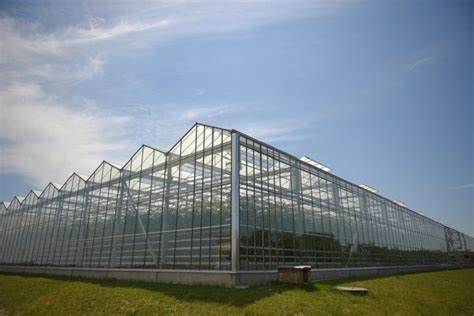 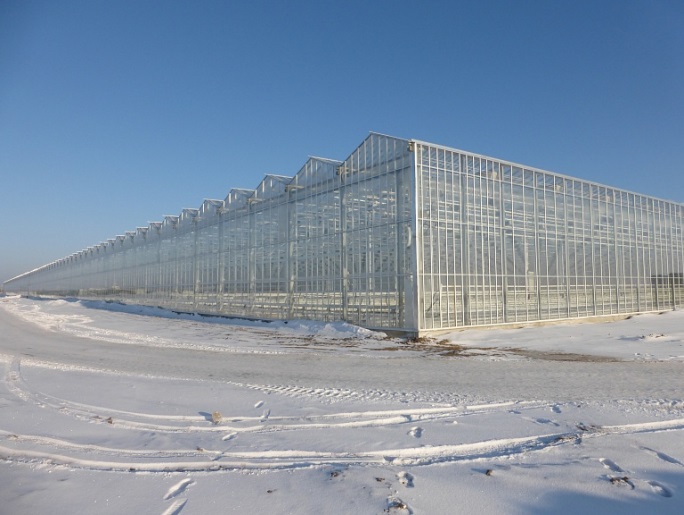 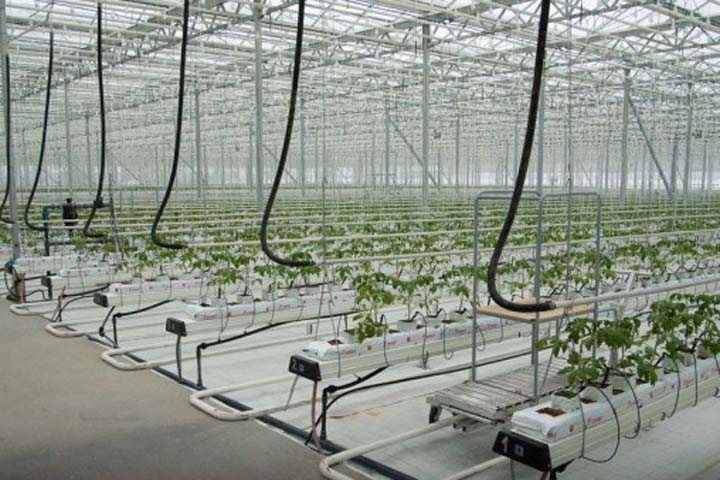 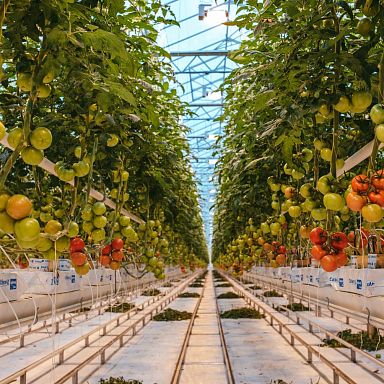 Наименование проектаСтроительство тепличного агропромышленного комплексаМестонахождение проектаНовый УренгойСуть проектаСтроительство тепличного агропромышленного комплекса на территории Нового УренгояМероприятияСтроительство тепличного агропромышленного комплекса, подготовка строительной площадки, проведение коммуникаций, проведение электроснабжения, бурение водяной скважины, закупка и монтаж оборудования, Объем продажПродажа сельскохозяйственных культурБлагоприятные условия реализации инвестиционного проектабольшая удаленность от основных производителей продукции, экологически чистое производство, большой рынок продукции круглый год, создание рабочих мест, развитие сельского хозяйства в регионе.Тип проектаОрганизация нового производстваОбщая стоимость проекта5  миллиардов рублейСроки строительстватри года.Ввод в эксплуатациюПервый корпус через 20 месяцев. Второй корпус через 16 месяцев.Простой срок окупаемости проекта7 лет после запуска комплекса в полном объемомФундаментные столбики€ 65.058,75Конструкция с системой вентиляции€ 3.812.203,13Проволока для подвязки растений (шпалерная проволока)€ 30.406,73Сетка против насекомых € 385.787,57Электрическая система и кабели для внутритепличного оборудования (кроме системы досветки) € 480.160,34Система двойного горизонтального зашторивания€ 850.319,65Система полива (для производственной зоны и рассадного отделения, 2 независимые)€ 512.293,34Система сбора и очистки дренажа€ 274.754,14Система туманообразования высокого давления (СИОД)€ 175.088,10Система управления климатом € 68.688,12Система подвесных лотков для выращивания огурцов€ 475.443,59Вертикальные вентиляторы€ 9.154,48Система алюминиевых подвижных столов с системой прилив-отлив (опционально для варианта рассадного отделения, вариант A)€ 340.147,72Крючки для поддержки растений огурцов€ 30.142,07Кольца-зажимы для стеблей растений огурца€ 7.678,93Гибкие арки для стеблей растений огурца€ 7.678,93Гидравлические тележки для сбора урожая€ 248.101,11Ручные тележки для перевозки урожая€ 26.247,62Камеры для проращивания рассады€ 77.991,00Наземное противокорневое покрытие€ 64.424,79Опрыскиватель для защиты растений€ 23.596,89Автоматическая машина для посадки семян€ 4.982,00Шеф монтаж и надзор на строительной площадке€ 106.480,81Инжиниринг (документация поставщика)€ 59.969,83Российский проект П и Р, включено в стоимость поставки€ 0ИТОГО ПОСТАВКА С ЗАВОДА RUFEPA TECNOAGRO S.L. - ИСПАНИЯ€ 8 136 799,63ДОСТАВКА CFR Красноярск€ 1.046.343,23НДС, ТАМОЖЕННЫЕ ПЛАТЕЖИ, КЛАССИФИКАЦИОННОЕ РЕШЕНИЕ, ЛОГИСТИКА В ПОРТУ€ 2 034 199,91ИТОГО СТОИМОСТЬ МАТЕРИАЛОВ И ОБОРУДОВАНИЯ.€ 11 217 342,77ПОСТАВКА ИЗ ЕВРОПЫ (ОПЦИОНАЛЬНО)Рассадное отделение с подвесными желобами. Вариант B€ 104 208,00Система вертикального зашторивания€ 187.163,31Система отопления€ 2.044.217,37Система дозирования СО2€ 248.433,07Машина для мойки крыши€ 85.000,00Автоматическая машина для измельчения растительных остатков€ 165.000,00МАТЕРИАЛЫ ДЛЯ ЗАКУПКИ В РОССИИСтоимость с НДС, руб.ТРУБЫ СИСТЕМЫ ОТОПЛЕНИЯ Ø 51 И 58 801 393,82ЗАКАЛЁННОЕ ФЛОАТ-СТЕКЛО  ДЛЯ КРЫШИ (СВЕТОПРОПУСКАНИЕ 90,6%) 40 748 244,00ПОЛИКАРБОНАТ ДЛЯ БОКОВЫХ СВЕТОПРОЗРАЧНЫХ ОГРАЖДЕНИЙ ТЕПЛИЦЫ 10 045 000,00МОНТАЖ И СТРОИТЕЛЬНЫЕ РАБОТЫ ( ВКЛЮЧАЯ БЕТОН, АРМАТУРУ, ОПАЛУБКУ)255 000 000,00СИСТЕМА ДОСВЕТКИ (ВКЛЮЧАЯ ШКАФЫ УПРАВЛЕНИЯ И КАБЕЛИ) 1000 Вт - отечественный производитель - светильник ЖСП64-1000-002Т/ 380 V ЭПРА с лампой ДНаТ AUVL GROW GREEN 2.2 1000W 400V Double-end NH233 496 106,00 *МАТЕРИАЛЫ ДЛЯ ЗАКУПКИ В РОССИИ (ОПЦИОНАЛЬНО)Стоимость с НДС, руб.ЗАКАЛЁННОЕ ДИФФУЗНОЕ СТЕКЛО  ДЛЯ КРЫШИ (СВЕТОПРОПУСКАНИЕ 95,5%)72 367 100,00СИСТЕМА ДОСВЕТКИ (ВКЛЮЧАЯ ШКАФЫ УПРАВЛЕНИЯ И КАБЕЛИ)  1000 Вт - светильник HSE-NXT2 1000W производства  Hortilux (Нидерланды) с лампами Philips MASTER Green Power Plus 1000 W EL400305 740 470,00 *ГПУНаименование исходно-разрешительной документацииДокументы, предоставляемые Генеральным проектировщикомДокументы, предоставляемые ЗаказчикомПримечания1.Правоустанавливающие документы на земельный участок1.1. Межевое дело земельного участка1.2. Кадастровая выписка о земельном участке (листы КВ.1-КВ.6).1.3. Свидетельство о государственной регистрации права. 1.4. Договор купли-продажи или аренды земельного участка.2. Ситуационный план в масштабе 1:100003. Отчет по инженерным изысканиям:-геодезические3.1. Заключить договор на проведение инженерно- геодезических изысканий на площадке.4. Отчет по инженерным изысканиям:-геологические-экологические-в т.ч. справка о пригодности по радиационной обстановке земельного участка для строительства4.1. Задание на проведение геологических изысканий.4.2. Схема генерального плана4.1. Заключить договор на проведение инженерно-геологических, 
-экологических изысканий на площадке строительства.5. Технические условия на электроснабжение. 5.1. Предварительный расчет потребности в электроэнергии.5.2. Схема генерального плана5.1. Заявление Заказчика на выдачу техусловий. 5.2. Ситуационный план (прилагается к заявлению).6. Технические условия на водоснабжение. 6.1. Предварительный расчет водопотребления водоотведения объекта. 6.2. Схема генерального плана6.1. Заявление Заказчика на получение технических условий на водоснабжение.6.2. Ситуационный план (прилагается к заявлению).7. Технические условия на канализацию. 7.1. Предварительный расчет водопотребления/ водоотведения объекта.7.2. Схема генерального плана7.1. Заявление Заказчика на выдачу техусловий. 7.2. Ситуационный план (прилагается к заявлению).8. Технические условия на газоснабжение8.1. Предварительный расчет потребности газа.8.2. Схема генерального плана8.1. Заявление Заказчика на выдачу техусловий. 8.2. Ситуационный план (прилагается к заявлению).9. Технические условия на телефонизацию и радиофикацию 9.1 Схема генерального плана9.1. Заявление Заказчика на выдачу техусловий. 9.2. Ситуационный план (прилагается к заявлению).10. Исходные данные и условия Главного управления по делам гражданской обороны и чрезвычайным ситуациям10.1. Заявление Заказчика на выдачу исходных данных и условий.10.2. Ситуационный план (прилагается к заявлению).11. Справка Центра по гидрометеорологии и мониторингу окружающей среды о фоновых концентрациях вредных примесей атмосферного воздуха. 11.1. Заявление Заказчика на выдачу справки.12. Сведения Центра по гидрометеорологии и мониторингу окружающей среды о климатических характеристиках района строительства. 12.1. Заявление Заказчика на выдачу сведений о климатических характеристиках района строительства. 13. Градостроительный план земельного участка. 13.1. Заявление на выдачу градостроительного плана.13.2. Схема генерального плана13.3. Правоустанавливающие документы на участок.14. Постановление об утверждении Градостроительного плана14.1. Письмо об утверждении Градостроительного плана. 14.2. Градостроительный план земельного участка, согласованный и представленный на утверждение.15. Справка о месте расположения ближайшей пожарной частиПредоставляет Заказчик16. Справка о наличии или отсутствии полезных ископаемых в недрах под участком предстоящей застройки (Справка ГУП «Геоцентр Роскомнедр»)Предоставляет Заказчик17. Справка о памятниках истории и культурыПредоставляет Заказчик18. Справка об отсутствии взрывоопасных предметовПредоставляет Заказчик19. Сведения об отсутствии в пределах земельного отвода и прилегающей зоне по  в каждую сторону от проектируемой площадки скотомогильников, биотермических ям и других мест захоронения трупов животных и наличии установленных санитарно-защитных зон таких объектов на территории строительства (справка от управления ветеринарии, Главного государственного ветеринарного инспектора)Предоставляет Заказчик20. Паспорт на скважину или проект на скважину с расчетом СЗЗ и предварительным анализом воды.Предоставляет Заказчик№ томаОбозначениеНаименованиеПримечание- СПСостав проектной документацииРаздел 1– ПЗОбщая пояснительная запискаРаздел 2– ПЗУСхема планировочной организации земельного участкаРаздел 3Архитектурные решения3.1– АР 1Блок теплиц 3.2– АР 2Сервисный блок. Котельная3.3– АР 3КППРаздел 4Конструктивные и объемно-планировочные решения4.1– КР 1Блок теплиц 4.2– КР 2Сервисный блок. Котельная4.3– КР 3КПП4.4– КР 4Пруд-накопитель4.5– КР 5Ограждение территории4.6– КР 6Трансформаторные подстанции4.7-КР 7Очистные сооружения4.8-КР 8Бак-аккумуляторРаздел 5Сведения об инженерном оборудовании, о сетях инженерно-технического обеспечения, перечень инженерно-технических мероприятий, содержание технологических решений:  Подраздел 5.1Система электроснабжения, молниезащита, заземление, электроосвещение, система электродосвечивания5.1.1– ИОС 1.1Система электроснабжения. Наружные внутриплощадочные электросети. Наружное освещение5.1.2– ИОС 1.2Блок теплиц. Система электроснабжения, система электроосвещения5.1.3– ИОС 1.3Блок теплиц. Система ассимиляционного досвечивания5.1.4– ИОС 1.4Сервисный блок. Система электроснабжения, система электроосвещения5.1.5– ИОС 1.5Котельная. Система электроснабжения, система электроосвещения5.1.6– ИОС 1.6КПП. Система электроснабжения, система электроосвещенияПодраздел 5.2Система водоснабжения5.2.1– ИОС2.1Внутриплощадочные сети и сооружения5.2.2– ИОС2.2Блок теплиц. Система водоснабжения. Системы капельного полива, резервного полива, СИО5.2.3– ИОС 2.3Сервисный блок. Система водоснабжения5.2.4– ИОС 2.4Котельная. Система водоснабжения5.2.5– ИОС 2.5КПП. Система водоснабженияПодраздел 5.3Система водоотведения5.3.1– ИОС 3.1Внутриплощадочные сети и сооружения.
Ливневая канализация. Очистные сооружения5.3.2– ИОС 3.2Блок теплиц. Система водоотведения. 
Система внутренних водостоков. 
Система технологического дренажа5.3.3– ИОС 3.3Сервисный блок. Система водоотведения. 5.3.4– ИОС 3.4Котельная. Система водоотведения5.3.5– ИОС 3.5КПП. Система водоотведенияПодраздел 5.4Отопление, вентиляция и кондиционирование воздуха, тепловые сети5.4.1– ИОС 4.1Блок теплиц. Отопление и вентиляция.5.4.2– ИОС 4.2Сервисный блок. Отопление и вентиляция.5.4.3– ИОС 4.3Котельная. Отопление и вентиляция.5.4.4– ИОС 4.4КПП. Отопление и вентиляция.Подраздел 5.5Сети связи. Пожарная сигнализация и оповещение о пожаре. Телефонизация, в т.ч.:5.5.1–  ИОС 5.1Наружные внутриплощадочные сети связи 5.5.2– ИОС 5.2Блок теплиц. Сервисный блок. котельная. КПП. Пожарная сигнализация и оповещение о пожаре. ТелефонизацияПодраздел 5.6Система газоснабжения5.6.1–  ИОС 6.1Котельная. Система газоснабжения5.6.2–  ИОС 6.2Внутриплощадочные сети газоснабженияПодраздел 5.7Технологические решения5.7.1– ИОС 7.1Блок тепли. Сервисный блок. Технология производства. Система подкормки СО2.5.7.2– ИОС 7.2Блок теплиц. Механизм вентиляции5.7.3–  ИОС 7.3Блок теплиц. Система зашториванияПодраздел 5.8Тепломеханические решения. Топливоснабжение5.8.1– ИОС 8.1Котельная, бак аккумуляторный, дымовые трубы, ГПУ, резервное топливоснабжениеПодраздел 5.9Контрольно-измерительное оборудование и автоматика.5.9.1– ИОС 5.9.1Блок теплиц 5.9.2– ИОС 5.9.2КотельнаяРаздел 6– ПОСПроект организации строительстваРаздел 7– ПОДПроект организации работ по сносу (демонтажу) объектов капитального строительстваНе разрабатываетсяРаздел 8– ООСПеречень мероприятий по охране окружающей средыРаздел 9– ПБМероприятия по обеспечению пожарной безопасностиРаздел 10– ОДИМероприятия по обеспечению доступа инвалидовРаздел 10.1– ТБЭТребования к обеспечению безопасной эксплуатации объектов капитального строительстваРаздел 11– СМСметная документацияВыполнить в стадии «Р»11.1– СМ1Сводный сметный расчет11.2– СМ2Объектные сметыЛокальные сметы11.3.1– СМ3.1Блок теплиц 11.3.2– СМ3.2Сервисный блок11.3.3– СМ3.3Энергоцентр11.3.4– СМ3.4Контрольно-пропускной пункт11.3.5– СМ3.5Наружные сети и сооруженияРаздел 11.1– ЭЭМероприятия по обеспечению требований энергетической эффективности и требований оснащенности зданий, строений и сооружений приборами учета используемых энергетических ресурсовРаздел 12– ГОЧСПеречень мероприятий по гражданской обороне, мероприятий по предупреждению чрезвычайных ситуаций природного и техногенного характераНаименование мероприятия.Наименование мероприятия.1 ЭТАП. Разработка концепции реализации инвестиционного проектаРазработка Концепции реализации проектаОпределение производственной площадки с целью реализации инвестиционного проектаПредварительный расчет финансово-экономической модели реализации проектаОпределение потребности в инженерной, транспортной и иной внутренней инфраструктуреОпределение потребности в объеме капитальных вложений на реализацию инвестиционного проектаОпределение источников финансирования проекта2 ЭТАП. Реализация инвестиционного проекта создания Организационные мероприятия по реализации инвестиционного проекта Уточненный расчет финансово-экономической модели Выбор проектной организации и заключение договораРазработка проектно-сметной документацииПодготовка заключения по проекту и утверждение проектно-сметной документацииПолучение разрешения на строительствоРазработка рабочей документацииРазработка проекта производства работы (ППР).Финансирование проекта Привлечение финансированияОбеспечение финансирования ПроектаПроведение строительно-монтажных работ по реализации инвестиционного проекта, ввод в эксплуатациюОтбор и заключение договоров с основными подрядчикамиСтроительство основных объектов Контроль и учет выполнения работПриобретение технологического оборудованияТехнологическое присоединение к инженерным сетямМонтаж технологического оборудованияЗаключение договоров на поставку сырья Проведение пусконаладочных работОбучение персоналаПоставка сырья на заводЛицензирование, сертификацияПодготовка контрактов на поставку продукцииВыпуск продукции, выход на проектную мощностьДанныеПример расчетаКалендарный год*Один месяцВсего в год (сумма 1-12 месяцев)1  месяцЕдиновременные вложения (потребность в инвестициях)5 000 000 000ДОХОДЫДОХОДЫДОХОДЫДОХОДЫВыручка 1 779 719 040148 309 920 Другие доходы (расшифровать)ЗАТРАТЫЗАТРАТЫЗАТРАТЫЗАТРАТЫЗаработная плата работника (работников)С учётом северных надбавок148 380 58812 365  049Обязательные отчисления в страховые фонды с заработной платы работника (работников) (30% от заработной платы)заработная плата работника(работников) *0,344 514 176 ,43 709 514,7Налог на доходы физических лиц (13% от заработной платы работника (работников))заработная плата работника(работников) *0,1322 171 8121 847 651Затраты на закупку товара, сырья, материалов и прочего48 000 0004 000 000Затраты на аренду помещения21 600 0001800 000Затраты на оплату коммунальных услуг9 600 000800 000Транспортные расходы22 680 0001 890 000Затраты на связь (телефон, почта, интернет)1 200 000100000Затраты на приобретение бытовых и моющих средств, хозяйственного инвентаря3 600 000300 000Офисные расходы14 640 0001 220 000Затраты на банковское обслуживание5 760 000400 000Затраты на юридические услуги3 600 000300 000Затраты на пожарную сигнализацию1 800 000150 000Другие затраты54 000 0004 500 0000бщая сума затрат400 586 576,433 382 214,7Налоговые отчисления в бюджет1 способ: по УСН = (доходы - расходы)*0,0568 956 623,245  746 385,272 способ: от доходов (6%): = доходы *0,06Итого затратыСумма всех затрат469 543 199,6439 128 599,97Итого доходыСумма всех доходов1 779 719 040148 309 920 Доход минус расход до выплаты налога1 379 132 463,6114 927 705,3Доход после налога1 310 175 840, 36109 181 320 ,03Затраты до выплаты налога400 586 576,433 382 214,7Прибыль до выплаты по кредитуДоход-затраты1310 175 840,36109 181 320 ,03ГодПроектСтавка 13%ФакторСумма0(5 000 000 000)11(5 000 000 000)11 310 175 8401/(1.13)0,88491 159 374 60021 310 175 8401/(1.13)20,78311 025 998 70031 310 175 8401/(1.13)30,6930907 951 85741 310 175 8401/(1.13)40,6133803 530 84251 310 175 8401/(1.13)50,5427711 032 42861 310 175 8401/(1.13)60,4803629 277 45571 310 175 8401/(1.13)70,4250556 824 73281 310 175 8401/(1.13)80,3761492 757 13391 310 175 8401/(1.13)90,3328436 026 519101 310 175 8401/(1.13)100,2945385 846 784Итого8 101 758 4007 108 621 0502 108 621 050№ п/пРискиПричины возникновения рисковПринимаемые меры нивелирования и предотвращения рисковВероятностьИнвестиционные рискиИнвестиционные рискиИнвестиционные рискиИнвестиционные рискиИнвестиционные риски1Риски ввода в эксплуатацию объектапроблемы согласования проекта;проблемы получения разрешительной документации.поиск команды с практическим опытом в реализации строительных проектов;четкое планирование сроков по каждому этапу.средний2Несвоевременное окончание строительных работпогодные условия;нарушение сроков поставки материалов и проведения строительных работ.поиск альтернативных поставщиков;заключение договоров на поставку с надежными поставщиками, планирование поставок.средний3Несвоевременная поставка и монтаж оборудованиянарушение условий поставки и монтажа;несвоевременное перечисление средств на оплату оборудования.выбор подрядчика с хорошей репутацией;установление штрафных санкции в договоре с подрядчиком.средний4Риски потери имуществапотери имущества в результате несчастных случае и противоправных действий.заключение договора страхования.низкий5Увеличение инвестиционных затратрост стоимости проекта.фиксация цен в договоре;поиск альтернативных поставщиков и материалов.высокийОрганизационно-правовые рискиОрганизационно-правовые рискиОрганизационно-правовые рискиОрганизационно-правовые рискиОрганизационно-правовые риски1Превышение сроков строительстваошибки в проектировании;получение необходимых разрешений;перебои с поставками ТМЦ.экспертиза проекта;контроль за реализацией этапов проекта;заключение договоров с поставщиками.средний2Нарушение сроков оформления земельного участкасрыв сроков оформления участка в собственность;нарушение сроков получения разрешительной документации.налаживание партнерских отношений с администрацией города.среднийЭкономические, политические и маркетинговые рискиЭкономические, политические и маркетинговые рискиЭкономические, политические и маркетинговые рискиЭкономические, политические и маркетинговые рискиЭкономические, политические и маркетинговые риски1Несвоевременное получение кредитарост процентных ставок по кредиту.тщательная проработка финансового плана;проведение предварительных переговоров с банками-партнерами;поручительство участников проекта;поиск альтернативных источников привлечения средств.средний2Изменение макроэкономической ситуацииэкономический кризис;нестабильная политическая ситуация;изменение законодательства.нефть – один из стратегических продуктов питания, который не подвержен сильному влиянию экономической ситуации в страненизкая3Повышение сметной стоимости строительстванеобходимость в дополнительном финансировании;ошибки калькуляции затрат проекта;рост цен на оборудование и строительные материалы.возможно увеличение сроков окупаемости проектавысокаяФинансовые рискиФинансовые рискиФинансовые рискиФинансовые рискиФинансовые риски1Недостаток оборотных средствневыполнение плана по прибыли;нецелевое использование оборотных средств.планирование потребности в оборотных средствах;проработка возможности привлечения дополнительных средств;контроль целевого использования средств.средняяТехнологические рискиТехнологические рискиТехнологические рискиТехнологические рискиТехнологические риски1Остановка и простои производстваполомка оборудования;перебои с подачей энергоресурсов;неквалифицированный персоналгарантийное обслуживание оборудования;ввод в штат механика;поиск квалифицированного персонала;обучение сотрудников.средняя2Несоблюдение подрядчиком технологии монтажа оборудованиянеобходимость перестройки возведенных объектов;необходимость демонтажа уже смонтированного оборудованияорганизация авторского надзора с участием представителя поставщика и монтажной организации;технический надзор со стороны ЗаказчикаСредняя